International academic articulation 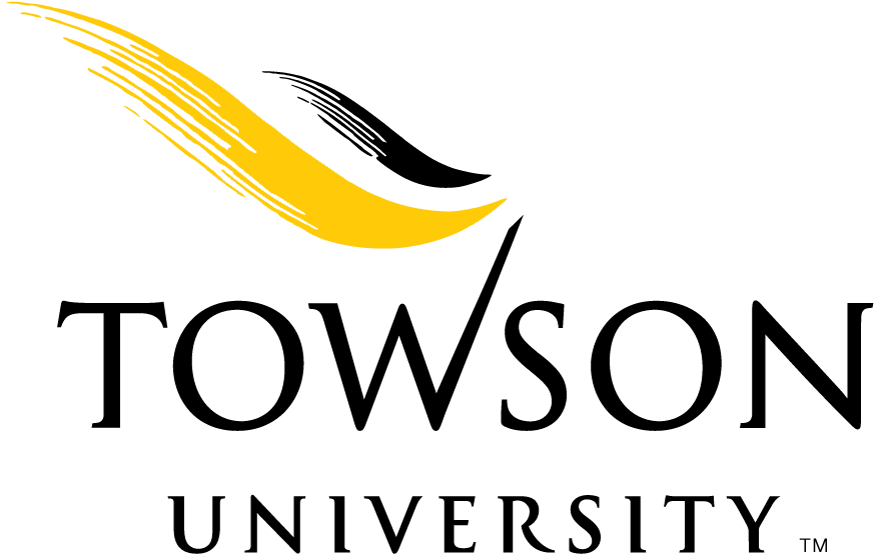 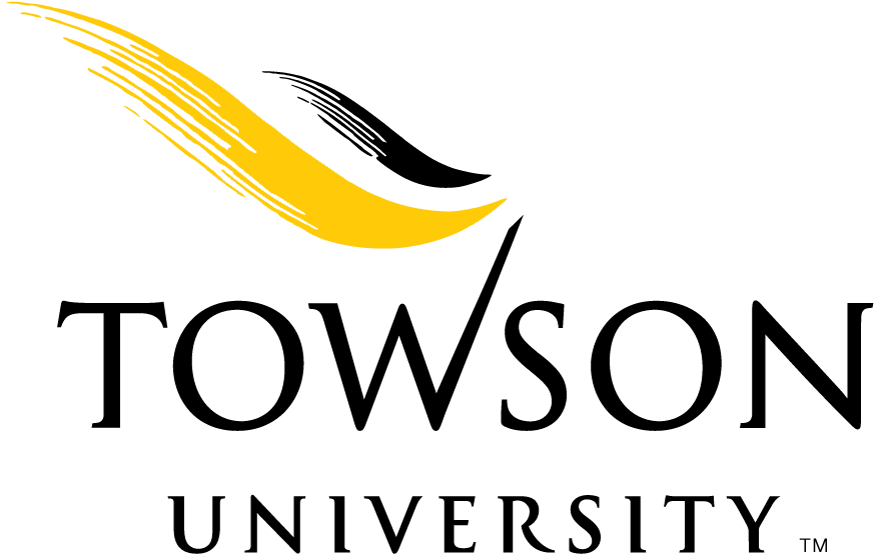 assessment and evaluation formThe university has developed this to aid the identification and assessment of academic articulations with institutions abroad.  Faculty and Staff initiating the idea of TU’s academic articulation with an international higher education institutions abroad must complete the form and obtain all required signatures prior to making any verbal or written commitment with the proposed partner institutions.Please complete each section to the best of your ability and submit it to the TU International Initiatives Office, Psychology Building, Rm. #408. Supporting documentation may be submitted with the form if available/appropriate.General InformationFaculty/staff member initiating the articulation Department & College Overseas institution name Where is the primary campus of the institution located? (City, State/Province, Country) Are there additional institution campuses? Yes   No  If so, where? How many students attend the institution? How many international students attend the institution? How is the institution funded? Public    Private    OtherWhat level of degrees does the institution award? Bachelor's  Master’s   Doctorate   Other If the institution awards Bachelor’s degrees, please indicate the standard length to complete? 3 years  4 years   5 years   Other  Is the institution accredited and/or recognized by a relevant government agency? Yes   No        If yes, list the accrediting/government bodies/agencies: Does the institution hold any notable rankings? How many international partnerships (and what type) does the institution have? What percentage of faculty hold a Doctoral degree?  What is the current US Department of State travel advisory level for the country where the institution is located?	 1    2     3      4     AcademicsWhat is the primary language of instruction? Are programs with English as the primary language of instruction offered? Please indicate which academic programs are administered completely in English: What is the academic calendar? What are the academic areas of interest in potential collaboration? Indicate all that apply What applicable disciplines are taught at the institution and at what level (e.g. Psychology - undergraduate, graduate)? Are syllabi and/or course descriptions available? Yes      NoIf yes, are they available ...  Online?     Upon request?     In English?	N/A What is the suggested timeframe for new program implementation? Indicate term and year: Will the agreement involve, or potentially include, the delivery of Towson University curriculum at a location other than that of   the Towson University Campus?	Yes      No	If yes please consult with the Director of Accreditation and Compliance Services. wforsythe@towson.edu, 410-704-3312Points of ContactIs there a history of collaboration between the institution and Towson? If so, please explain: Towson point of contact (if any) Additional Towson point of contact Has the potential partner institution identified a contact person? Yes      NoIf so, the name, title and email address of the contact person? Does the institution have an established International Office? Yes    NoAssessmentIndicate how this agreement aligns with Towson University’s Mission  Indicate how this agreement aligns with Towson University’s Strategic Plan  Indicate how it is anticipated the proposed collaboration will support the priorities indicated in the above table and how this corresponds to and supports departmental and college goals. When is it hoped that the collaboration will commence? 	What are program’s objectives? Outline the anticipated characteristics or benchmarks that demonstrate success? Will specialized services such as recruitment visit to partner institutions, cohort transfer advising, student services will be required? If so, please outline them. Will Towson University funding be required? If so, please specify format and amount.  If this proposal involves the potential delivery of Towson University curriculum to students overseas please contact the Director of Accreditation and Compliance Services at wforsythe@towson.edu, 410-704-3312. Additional CommentsPlease provide any additional relevant comments here. I certify that the information on this form is accurate to the best of my ability.Date: Name: Title: Email: Approvals ApproveDisapproveSignature: Department chair/supervisor__________________________________College Dean/supervisor__________________________________The Office of International Initiatives__________________________________Vice-Provost__________________________________